Формапротокола счетной комиссии о результатах голосования по выбору объекта Первомайского муниципального районаЭкземпляр № ______Голосование по выбору объекта Первомайского муниципального района для включения в губернаторский проект «Решаем Вместе!» в 2021 году«___» _________ 20__ годаПРОТОКОЛсчетной комиссиио результатах голосованияСчетная комиссия № ____________Председатель счетной комиссии                                         ____________  _________________                                                                               (ФИО)                       (подпись)Секретарь счетной комиссии                                         ____________  _________________                                                                                (ФИО)                       (подпись)Члены счетной комиссии:                                                                         ____________  _________________                                                                         ____________  _________________                                                                         ____________  _________________                                                                         ____________  _________________                                                                         ____________  _________________                                                                         ____________  _________________                                                                         ____________  _________________   Протокол подписан «__» ____ 20__ года в ____ часов ____ минутФормапротокола общественной комиссии об итогах голосования по выбору объекта Первомайского муниципального районаЭкземпляр № ______Голосование по выбору объекта Первомайского муниципального района для включения в губернаторский проект «Решаем Вместе!» в 2021 году«___» _________ 20__ годаПРОТОКОЛобщественной комиссииоб итогах голосованияОбщественная комиссия Первомайского муниципального районаПредседатель Общественной комиссии                             ____________  _________________                                                                                (ФИО)                      (подпись)Секретарь общественной комиссии                              ____________  _________________                                                                                (ФИО)                      (подпись)Члены общественной комиссии:                                                                         ____________  _________________                                                                         ____________  _________________                                                                         ____________  _________________                                                                         ____________  _________________                                                                         ____________  _________________                                                                         ____________  _________________                                                                         ____________  _________________Протокол подписан «__» ____ 20__ года в ____ часов ____ минутПриложение 2к постановлению Администрации Первомайского муниципального района от 18.06.2020 № 3141. Число граждан, внесенных в список голосования на момент окончания голосованияцифрами   прописью2. Число бюллетеней, выданных территориальной счетной комиссией гражданам в день голосованияцифрами   прописью3. Число погашенных бюллетенейцифрами   прописью4. Число бюллетеней, содержащихся в ящиках для голосованияцифрами   прописью5. Число недействительных бюллетенейцифрами   прописью6. Число действительных бюллетенейцифрами   прописью7. Наименование объекта:  Наименование объекта  <Количество голосов> (цифрами/прописью)Наименование объекта  <Количество голосов> (цифрами/прописью)Наименование объекта  <Количество голосов> (цифрами/прописью)Приложение 3к постановлению Администрации Первомайского муниципального района от 18.06.2020 № 3141. Число граждан, внесенных в списки голосования на момент окончания голосования (заполняется на основанииданных счетных комиссий)цифрами   прописью2. Число бюллетеней, выданныхтерриториальными счетными комиссиямигражданам в день голосования (заполняется на основании данных счетных комиссий)цифрами   прописью3. Число погашенных бюллетеней (заполняется на основании данных счетных комиссий)цифрами   прописью4. Число бюллетеней, содержащихся в ящиках для голосования (заполняется на основании данных счетных комиссий)цифрами   прописью5. Число недействительны бюллетеней (заполняется на основании данных счетных комиссий)цифрами   прописью6. Число действительных бюллетеней (заполняется на основании данных счетных комиссий)цифрами   прописью7. Наименование объекта:Наименование объекта  <Количество голосов> (цифрами/прописью)Наименование объекта  <Количество голосов> (цифрами/прописью)Наименование объекта  <Количество голосов> (цифрами/прописью)Приложение 4к постановлению Администрации Первомайского муниципального района от 18.06.2020 № 314Приложение 4к постановлению Администрации Первомайского муниципального района от 18.06.2020 № 314Приложение 4к постановлению Администрации Первомайского муниципального района от 18.06.2020 № 314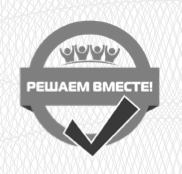 БЮЛЛЕТЕНЬдля голосования по выбору объектадля включения в губернаторский проект «Решаем Вместе!» в 2021 году    ПЕРВОМАЙСКИЙмуниципальный районБЮЛЛЕТЕНЬдля голосования по выбору объектадля включения в губернаторский проект «Решаем Вместе!» в 2021 году    ПЕРВОМАЙСКИЙмуниципальный районНАИМЕНОВАНИЕ МУНИЦИПАЛЬНОГО ОБРАЗОВАНИЯ и/или  НАИМЕНОВАНИЕ ОБЪЕКТА НАИМЕНОВАНИЕ МУНИЦИПАЛЬНОГО ОБРАЗОВАНИЯ и/или  НАИМЕНОВАНИЕ ОБЪЕКТА НАИМЕНОВАНИЕ МУНИЦИПАЛЬНОГО ОБРАЗОВАНИЯ и/или  НАИМЕНОВАНИЕ ОБЪЕКТА МЕНЯЕМ ЖИЗНЬ К ЛУЧШЕМУ!………………………………………………………………………………………………..……………РАЗЪЯСНЕНИЕ О ПОРЯДКЕ ЗАПОЛНЕНИЯ БЮЛЛЕТЕНЯ. Поставьте любой знак в пустом квадрате слева от наименования объекта,  в пользу которого сделан выбор. Бюллетень, знак  в котором  проставлены более чем в одном квадрате, либо бюллетень, в котором знак  не проставлены ни в одном из квадратов, считается недействительным. МЕНЯЕМ ЖИЗНЬ К ЛУЧШЕМУ!………………………………………………………………………………………………..……………РАЗЪЯСНЕНИЕ О ПОРЯДКЕ ЗАПОЛНЕНИЯ БЮЛЛЕТЕНЯ. Поставьте любой знак в пустом квадрате слева от наименования объекта,  в пользу которого сделан выбор. Бюллетень, знак  в котором  проставлены более чем в одном квадрате, либо бюллетень, в котором знак  не проставлены ни в одном из квадратов, считается недействительным. 